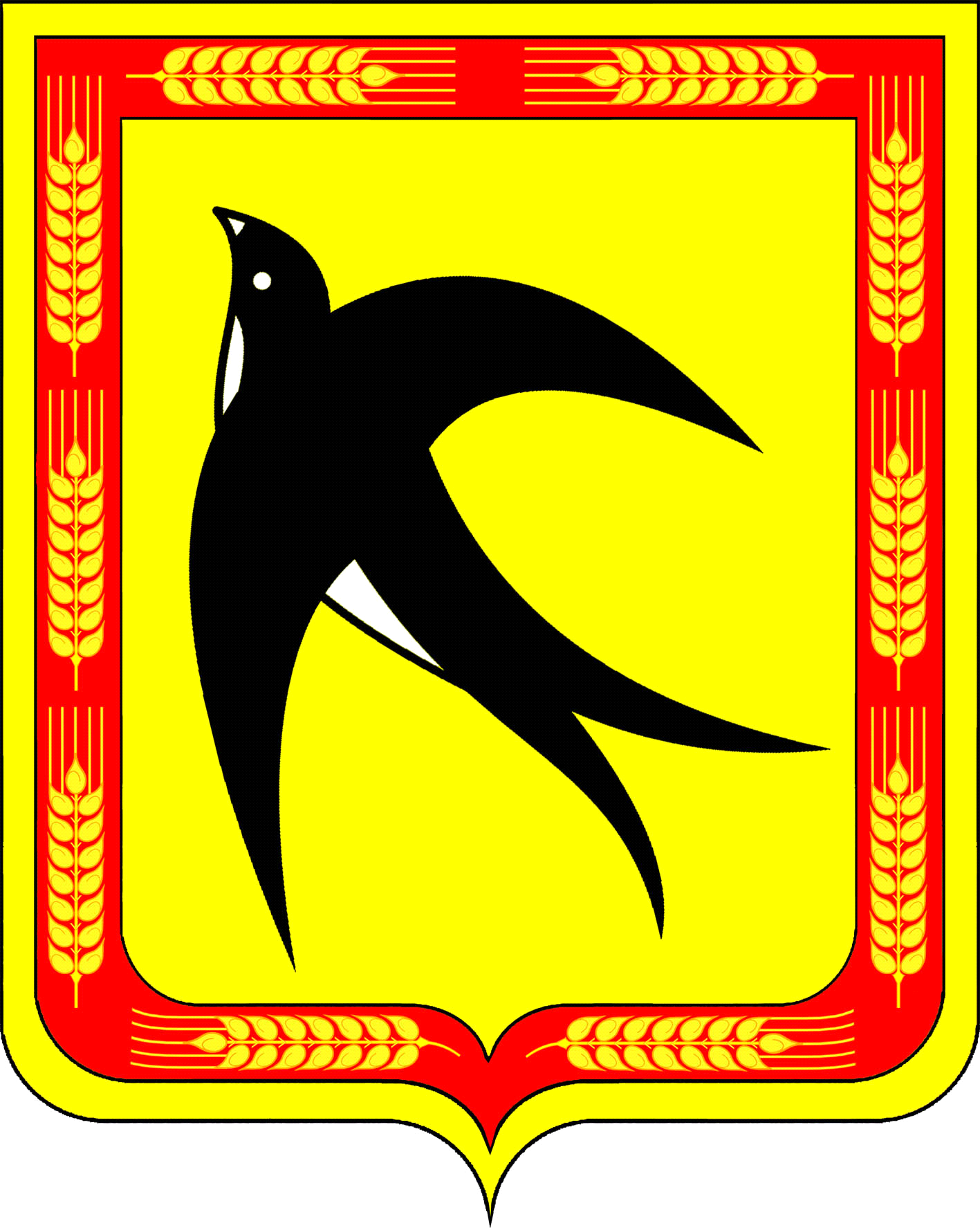 СОВЕТ БЕЙСУЖЕКСКОГО СЕЛЬСКОГО ПОСЕЛЕНИЯВЫСЕЛКОВСКОГО РАЙОНАXXХVIII сессия III созываРЕШЕНИЕот _____________									№ _____х. Бейсужек ВторойО налоге на имущество физических лицВ соответствии с главой 32 Налогового кодекса Российской Федерации, Федеральным Законом от 6 октября 2003 года № 131-ФЗ «Об общих принципах организации местного самоуправления в Российской Федерации", Законом Краснодарского края от 4 апреля 2016 года № 3368-КЗ "Об установлении единой даты начала применения на территории Краснодарского края порядка определения налоговой базы по налогу на имущество физических лиц исходя из кадастровой стоимости объектов налогообложения", Законом Краснодарского края от 26 ноября 2003 года № 620-КЗ "О налоге на имущество организаций", Уставом Бейсужекского поселения Выселковского района, Совет Бейсужекского сельского поселения Выселковского района решил:1.Установить налоговые ставки налога на имущество физических лиц (далее – налог), а также налоговые льготы в соответствии с действующим законодательством.2. Налоговые ставки устанавливаются в следующих размерах исходя из кадастровой стоимости объекта налогообложения:3. Налоговые льготы, установленные статьей 407 главы 32 Налогового кодекса Российской Федерации, действуют в полном объеме.4. Решение Совета Бейсужекского сельского поселения Выселковского района от 14 октября 2016 года № 3-118 «О налоге на имущество физических лиц» признать утратившим силу.5. Опубликовать настоящее решение в газете «Власть Советов».6. Настоящее Решение вступает в силу с 1 января 2018 года, но не ранее, чем по истечении одного месяца со дня его официального опубликования.Глава Бейсужекского сельского поселенияВыселковского района				 				Н.М. МяшинаОбъекты налогообложенияНалоговая ставка, %1) жилой дом, квартира, комната;- гараж и машино-место;- единый недвижимый комплекс, в состав которого входит хотя бы один жилой дом;- объект незавершенного строительства в случае, если проектируемым назначением такого объекта является жилой дом;- хозяйственные строения или сооружения, площадь каждого из которых не превышает  и которые расположены на земельных участках, предоставленных для ведения личного подсобного, дачного хозяйства, огородничества, садоводства или индивидуального жилищного строительства.1) жилой дом, квартира, комната;- гараж и машино-место;- единый недвижимый комплекс, в состав которого входит хотя бы один жилой дом;- объект незавершенного строительства в случае, если проектируемым назначением такого объекта является жилой дом;- хозяйственные строения или сооружения, площадь каждого из которых не превышает  и которые расположены на земельных участках, предоставленных для ведения личного подсобного, дачного хозяйства, огородничества, садоводства или индивидуального жилищного строительства.1) жилой дом, квартира, комната;- гараж и машино-место;- единый недвижимый комплекс, в состав которого входит хотя бы один жилой дом;- объект незавершенного строительства в случае, если проектируемым назначением такого объекта является жилой дом;- хозяйственные строения или сооружения, площадь каждого из которых не превышает  и которые расположены на земельных участках, предоставленных для ведения личного подсобного, дачного хозяйства, огородничества, садоводства или индивидуального жилищного строительства.1) жилой дом, квартира, комната;- гараж и машино-место;- единый недвижимый комплекс, в состав которого входит хотя бы один жилой дом;- объект незавершенного строительства в случае, если проектируемым назначением такого объекта является жилой дом;- хозяйственные строения или сооружения, площадь каждого из которых не превышает  и которые расположены на земельных участках, предоставленных для ведения личного подсобного, дачного хозяйства, огородничества, садоводства или индивидуального жилищного строительства.0,31) жилой дом, квартира, комната;- гараж и машино-место;- единый недвижимый комплекс, в состав которого входит хотя бы один жилой дом;- объект незавершенного строительства в случае, если проектируемым назначением такого объекта является жилой дом;- хозяйственные строения или сооружения, площадь каждого из которых не превышает  и которые расположены на земельных участках, предоставленных для ведения личного подсобного, дачного хозяйства, огородничества, садоводства или индивидуального жилищного строительства.2) объекты налогообложения, включенные в перечень, определяемый в соответствии с п. 7 ст. 378.2 НК РФ;- в отношении объектов налогообложения, предусмотренных абз. 2 п. 10 ст. 378.2 НК РФ;- объекты налогообложения, кадастровая стоимость каждого из которых превышает 300 млн. руб.0,52) объекты налогообложения, включенные в перечень, определяемый в соответствии с п. 7 ст. 378.2 НК РФ;- в отношении объектов налогообложения, предусмотренных абз. 2 п. 10 ст. 378.2 НК РФ;- объекты налогообложения, кадастровая стоимость каждого из которых превышает 300 млн. руб.3) прочие0,5